Opdrachten  Les 2Excel Open een nieuwe werkmapGeef de werkmap de naam “Bezoeken”Noteer in kolom B de namen van de week. Zie afbeeldingGebruik hierbij de automatische invoer met de vulgreepGeef kolom B de juiste breedteNoteer de namen uit rij 3 en “Aantal bezoeken”Pas de breedte van de kolommen aan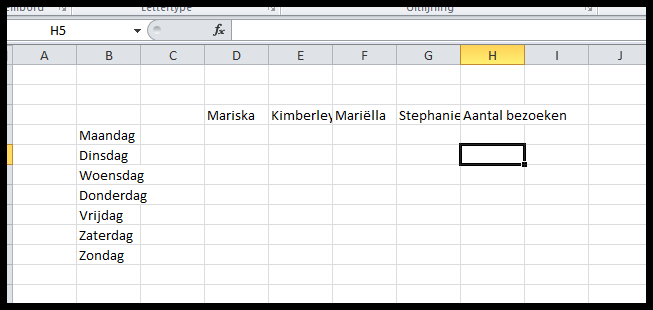 Vul willekeurig aantal in bij de namen en de weekdagen (voorbeeld: zie onder)Bereken (met formule) het aantal bezoeken op maandag (cel H4)Kopieer de formule (met de vulgreep) naar de overige weekdagenVerwijder kolom C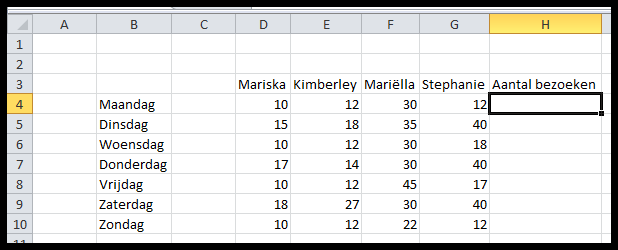 